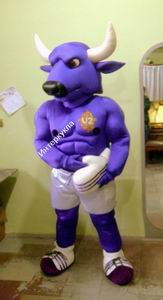 Рост 186Плечи  56Обувь  44